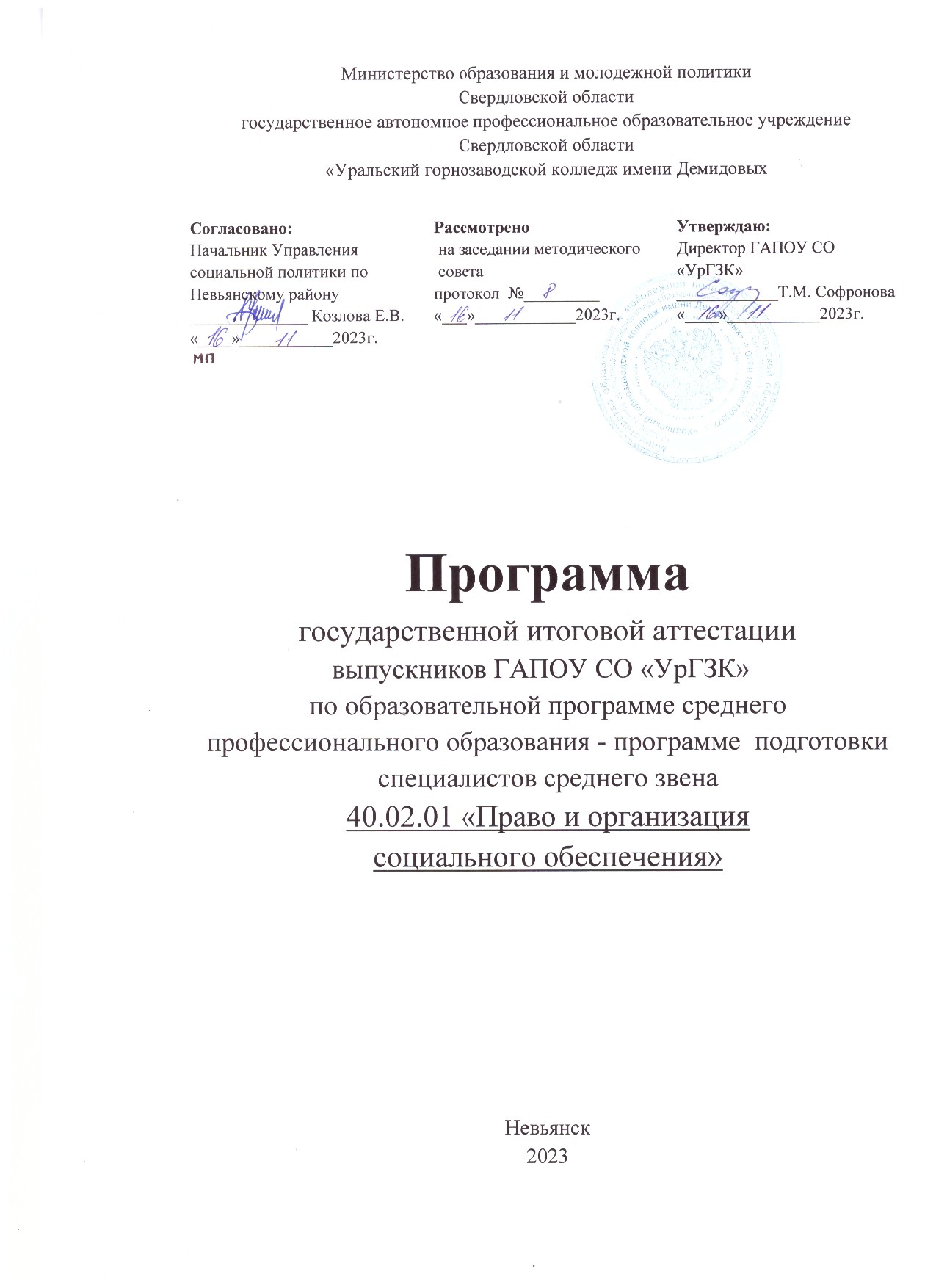 СОДЕРЖАНИЕ1. Пояснительная записка1.1. Государственная итоговая аттестация в государственном автономном профессиональном образовательном учреждении Свердловской области «Уральский горнозаводской колледж имени Демидовых» (далее – колледж) проводится на основании следующих нормативных документов: Федеральный закон Российской Федерации от 29 декабря 2012г №273-ФЗ «Об образовании в Российской Федерации;«Закон об образовании в Свердловской области» от 15 июля 2013г. №78-ОЗ;Устав ГАПОУ СО «УрГЗК»;Федеральный государственный образовательный стандарт среднего профессионального образования по специальности/профессии 40.02.01 «Право и организация социального обеспечения»Порядок проведения государственной итоговой аттестации по образовательным программам среднего профессионального образования, утверждённый приказом Министерства образования и науки Российской Федерации от 08 ноября 2021 года № 800;Порядок проведения государственной итоговой аттестации по образовательным программам среднего профессионального образования в ГАПОУ СО «УрГЗК» (утв. приказом ГАПОУ СО «УрГЗК» № 448-д от 03.10.2022 г.),Положение о письменной экзаменационной работе по образовательным программам среднего профессионального образования - программам подготовки квалифицированных рабочих, служащих ГАПОУ СО «УрГЗК» (утв. приказом ГАПОУ СО «УрГЗК» № 525-д. от 03.10.2022г.),Положение о выпускной квалификационной работе выпускников ГАПОУ СО «УрГЗК» образовательных программ среднего профессионального образования – программ подготовки специалистов среднего звена (утв. приказом ГАПОУ СО «УрГЗК» № 525-д. от 03.10.2022г.),Приказ ГАПОУ СО «УрГЗК» №____ от_______________ «Об утверждении состава государственной экзаменационной комиссии и апелляционной комиссии»; Приказ ГАПОУ СО «УрГЗК» № 506/1 от 19.10.2023г. «О подготовке к ГИА по образовательным программам среднего профессионального образования»;Приказ ГАПОУ СО «УрГЗК» №505/1 от 17.10.2023г. «Об организации деятельности экспертных групп по экспертизе условий ГИА в 2023-2024 уч.году;Программа контроля организации, экспертизы условий и результатов государственной итоговой аттестации выпускников ГАПОУ СО «УрГЗК» по образовательным программам среднего профессионального образования в 2023-2024 уч.году (утверждённая приказом директора ГАПОУ СО «УрГЗК №505/1 от 17.10.2023г.)1.2. Государственная итоговая аттестация – это процесс выявления уровня профессиональной образованности выпускников в соответствии с требованиями федерального государственного образовательного стандарта среднего профессионального образования по специальности 40.02.01. «Право и организация социального обеспечения» на основе усвоения обязательного минимума.Государственная итоговая аттестация по образовательной программе 40.02.01.«Право и организация социального обеспечения» представляет собой процесс оценивания уровня образования и квалификации выпускников колледжа  независимо от форм получения образования на основе  требований Федерального государственного образовательного стандарта среднего профессионального образования по специальности 40.02.01 «Право и организация социального обеспечения» с учетом требований  работодателя - Управление социальной политики по Невьянскому району -  и завершается выдачей документа государственного образца об уровне образования и квалификации. 1.3. Предметом государственной итоговой аттестации выпускника колледжа по образовательной программе 40.02.01 «Право и организация социального обеспечения» в соответствии с требованиями к уровню подготовки выпускников является оценка качества подготовки выпускников, которая осуществляется в двух основных направлениях:- оценка уровня освоения дисциплин;- оценка общих и профессиональных компетенций студентов.Оценка квалификации выпускников осуществляется при участии  представителей Управления социальной политики по Невьянскому району.1.5. Формой государственной итоговой аттестации по основной профессиональной образовательной программе 40.02.01«Право и организация социального обеспечения» является защита выпускной квалификационной работы (ВКР).Вид государственной итоговой аттестации - дипломная работа. 1.6. Объём времени на подготовку и проведение  Государственной итоговой аттестации: 1) Организационная часть – декабрь 2023 г. - ознакомление студентов с Программой государственной итоговой аттестации – 10 декабря 2023 года.2) Выполнение выпускной квалификационной работы: апрель-июнь 2024 г.3) Защита выпускной квалификационной работы – 20.06.2024 г. и 24.06.2024 г. (очное отделение), 22.06.2024 (заочное отделение)4) Предварительная защита выпускной квалификационной работы – за 2 недели до основной защиты – 06.06.2024 г. 2. Организация разработки тематики  выпускных квалификационных работ2.1. Тематика выпускной квалификационной работы соответствует содержанию профессиональных модулей ПМ.01. «Обеспечение реализации прав граждан в сфере пенсионного обеспечения и социальной защиты», ПМ.02.«Организационное обеспечение деятельности учреждений социальной защиты населения и органов Пенсионного фонда Российской Федерации».        Темы определяются по согласованию с работодателем – Управлением социальной политики по Невьянскому району.       Выпускнику предоставляется право выбора темы выпускной квалификационной работы из предложенного перечня тем, рассмотренного на заседании педагогического совета Колледжа. Выпускник имеет право предложить на рассмотрение цикловой комиссии собственную тему выпускной квалификационной работы, предварительно согласованную с работодателем.2.2. За 6 месяцев до начала ГИА обучающийся знакомится с программой ГИА по ОПОП и темами выпускной квалификационной работы (далее – ВКР) - до 20 декабря 2023 года.2.3. Руководитель ВКР составляет протокол ознакомления обучающего с программами ГИА и темами ВКР (приложение 2).2.4. Обучающемуся предоставляется право обсудить темы ВКР с преподавателем, ведущим учебную дисциплину, междисциплинарный курс, практику (учебную/производственную), родителями, представителями социальных партнеров Колледжа и дать утвердительный ответ преподавателю в срок до 01 апреля 2024 года.2.5. Если тема ВКР предложена самим обучающимся, то к тематике прикладывается письменное обоснование целесообразности её разработки. Тема выносится на рассмотрение педагогического совета Колледжа.2.6. Зам. директора по учебно-методической работе подготавливает проект приказа о закреплении за обучающимися тем ВКР не позднее чем за 2 месяца до начала ГИА.Руководитель ВКР ознакамливает обучающихся под подпись с темами выпускных квалификационных работ (приложение  3).Для подготовки выпускной квалификационной работы обучающемуся назначается руководитель и консультанты.Содержание государственной итоговой аттестации3.1. Государственная итоговая аттестация выпускников, обучавшихся по основной образовательной программе 40.02.01 «Право и организация социального обеспечения» на основе Федерального государственного образовательного стандарта среднего профессионального образования по специальности «Право и организация социального обеспечения», включает защиту выпускной квалификационной работы в виде дипломной работы.3.2. Содержание выпускных квалификационных работ по образовательной программе 40.02.01 «Право и организация социального обеспечения» соответствует видам профессиональной деятельности:Обеспечение реализации прав граждан в сфере пенсионного обеспечения и социальной защиты;Организационное обеспечение деятельности учреждений социальной защиты населения и органов Пенсионного фонда Российской Федерации.3.3. Предметом оценивания образовательных достижений  обучающихся  на защите выпускной квалификационной работе в виде  дипломной работы являются общие и профессиональные компетенции:ОК 1. Понимать сущность и социальную значимость своей будущей профессии, проявлять к ней устойчивый интерес.ОК 2. Организовывать собственную деятельность, определять методы и способы выполнения профессиональных задач, оценивать их эффективность и качество.ОК 4. Осуществлять поиск, анализ и оценку информации, необходимой для постановки и решения профессиональных задач, профессионального и личностного развития.ОК 5. Использовать информационно-коммуникационные технологии для совершенствования профессиональной деятельности.ОК 6. Работать в коллективе и команде, эффективно общаться с коллегами, руководством, потребителями.ОК 8. Самостоятельно определять задачи профессионального и личностного развития, заниматься самообразованием, осознано планировать повышение квалификации. ОК 9. Ориентироваться в условиях постоянного изменения правовой базы.ОК 11. Соблюдать деловой этикет, культуру и психологические основы общения, нормы и правила поведения.ПК 1.1. Осуществлять профессиональное толкование нормативных правовых актов для реализации прав граждан в сфере пенсионного обеспечения и социальной защиты.ПК 1.3. Рассматривать пакет документов для назначения пенсий, пособий, компенсаций, других выплат, а также мер социальной поддержки отдельным категориям граждан, нуждающимся в социальной защите.ПК 1.4. Осуществлять установление (назначение, перерасчет, перевод), индексацию и корректировку пенсий, назначение пособий, компенсаций и других социальных выплат, используя информационно-компьютерные технологии.ПК 2.2. Выявлять лиц, нуждающихся в социальной защите, и осуществлять их учет, используя информационно-компьютерные технологии.ПК 2.3. Организовывать и координировать социальную работу с отдельными лицами, категориями граждан и семьями, нуждающимися в социальной поддержке и защите.3.4. На защите выпускной квалификационной работы выпускник представляет документацию, содержащую информацию о приобретённом опыте и образовательных достижениях (освоение общих и профессиональных компетенций обучающихся): ОК 3. Принимать решения в стандартных и нестандартных ситуациях и нести за них ответственность.ОК 7. Брать на себя ответственность за работу членов команды (подчиненных), результат выполнения заданий.ОК 10. Соблюдать основы здорового образа жизни, требования охраны труда.ОК 12. Проявлять нетерпимость к коррупционному поведению.ПК 1.2. Осуществлять прием граждан по вопросам пенсионного обеспечения и социальной защиты.ПК 1.5. Осуществлять формирование и хранение дел получателей пенсий, пособий и других социальных выплат.ПК 1.6. Консультировать граждан и представителей юридических лиц по вопросам пенсионного обеспечения и социальной защиты.ПК 2.1. Поддерживать базы данных получателей пенсий, пособий, компенсаций и других социальных выплат, а также услуг и льгот в актуальном состоянии.4. Требования к результатам освоения основной профессиональной образовательной программы 40.02.01 «Право и организация социального обеспечения»4.1. Выпускник, освоивший основную образовательную программу 40.02.01. «Право и организация социального обеспечения», должен обладать общими компетенциями, включающими в себя способность: ОК 1. Понимать сущность и социальную значимость своей будущей профессии, проявлять к ней устойчивый интерес.ОК 2. Организовывать собственную деятельность, определять методы и способы выполнения профессиональных задач, оценивать их эффективность и качество.ОК 3. Принимать решения в стандартных и нестандартных ситуациях и нести за них ответственность.ОК 4. Осуществлять поиск, анализ и оценку информации, необходимой для постановки и решения профессиональных задач, профессионального и личностного развитияОК 5. Использовать информационно-коммуникационные технологии для совершенствования профессиональной деятельности.ОК 6. Работать в коллективе и команде, обеспечивать ее сплочение, эффективно общаться с коллегами, руководством, потребителями.ОК 7. Брать на себя ответственность за работу членов команды (подчиненных), результат выполнения заданий.ОК 8. Самостоятельно определять задачи профессионального и личностного развития, заниматься самообразованием, осознанно планировать повышение квалификацииОК 9. Ориентироваться в условиях постоянного изменения правовой базы.ОК 10. Соблюдать основы здорового образа жизни, требования охраны труда.ОК 11. Соблюдать деловой этикет, культуру и психологические основы общения, нормы и правила поведения.ОК 12. Проявлять нетерпимость к коррупционному поведению.     4.2. Выпускник, освоивший основную профессиональную образовательную программу 40.02.01 «Право и организация социального обеспечения», должен обладать профессиональными компетенциями, соответствующими основным видам профессиональной деятельности: ПМ 01 «Обеспечение реализации прав граждан в сфере пенсионного обеспечения и социальной защиты»:ПК 1.1. Осуществлять профессиональное толкование нормативных правовых актов для реализации прав граждан в сфере пенсионного обеспечения и социальной защиты.ПК 1.2. Осуществлять прием граждан по вопросам пенсионного обеспечения и социальной защиты.ПК 1.3. Рассматривать пакет документов для назначения пенсий, пособий, компенсаций, других выплат, а также мер социальной поддержки отдельным категориям граждан, нуждающимся в социальной защите.ПК 1.4. Осуществлять установление (назначение, перерасчет, перевод), индексацию и корректировку пенсий, назначение пособий, компенсаций и других социальных выплат, используя информационно-компьютерные технологии.ПК 1.5. Осуществлять формирование и хранение дел получателей пенсий, пособий и других социальных выплат.ПК 1.6. Консультировать граждан и представителей юридических лиц по вопросам пенсионного обеспечения и социальной защиты.ПМ 02 «Организационное обеспечение деятельности учреждений социальной защиты населения и органов Пенсионного фонда Российской Федерации»ПК 2.1. Поддерживать базы данных получателей пенсий, пособий, компенсаций и других социальных выплат, а также услуг и льгот в актуальном состоянии.ПК 2.2. Выявлять лиц, нуждающихся в социальной защите, и осуществлять их учет, используя информационно-компьютерные технологии.ПК 2.3. Организовывать и координировать социальную работу с отдельными лицами, категориями граждан и семьями, нуждающимися в социальной поддержке и защите. 5.Требования к выпускной квалификационной работе в виде дипломной работы по основной образовательной программе 40.02.01 «Право и организация социального обеспечения».5.1. Тема выпускной квалификационной работы должна соответствовать содержанию профессиональных модулей ПМ.01 «Обеспечение реализации прав граждан в сере пенсионного обеспечения и социальной защиты», ПМ.02. «Организационное обеспечение деятельности учреждений социальной защиты населения и органов Пенсионного фонда Российской Федерации».5.2. Выпускная квалификационная работа в виде дипломной работы по объёму должна составлять от 40 до 50 страниц печатного текста и соответствовать следующей структуре:1) Титульный лист2) Задание на дипломную работу3) Отзыв руководителя (приложение 8)4) Рецензия (приложение 9)5) Содержание6) Введение7) Основная часть8) Заключение9) Библиографический список10) Приложения. Во введении обосновывается актуальность и значимость выбранной темы (теоретическая и практическая),  формулируются цель и задачи, определяются объект и предмет ВКР, круг рассматриваемых проблем, характеристика источников, обосновывается выбор применяемых методов и др. Основная  часть  содержит анализ источников по  теме  выпускной квалификационной работы.Заключение содержит выводы и предложения с их кратким обоснованием в соответствии с поставленной целью и задачами, раскрывает значимость полученных результатов. 5.3. Выпускная квалификационная работа в виде дипломной работы оформляется в соответствии с требованиями Положения о выпускной квалификационной работе для выпускников ГАПОУ СО «УрГЗК» образовательных программ среднего профессионального образования -  программ подготовки специалистов среднего звена.5.4. Выпускная квалификационная работа в виде дипломной работы должна пройти обязательный нормоконтроль: нормоконтроль осуществляет заведующий отделением – до 15 июня 2024 г.  6. Критерии оценки выпускной квалификационной работы6.1. Для аттестации обучающихся на соответствие их образовательных достижений требованиям ООП 40.02.01 «Право и организация социального обеспечения» создаются   фонды   оценочных средств, позволяющие оценить знания, освоенные компетенции.6.2. Оценка качества подготовки выпускников осуществляется в двух основных направлениях:- оценка уровня освоения дисциплин; - оценка компетенций студентов.6.3. При оценивании выпускной квалификационной работы используется балльная система оценки проявления показателей уровня освоения компонентов деятельности.         При оценивании выпускной квалификационной работы в виде дипломной работы используется шкала от 0 до 2 баллов:0 баллов – критерий не проявляется, 1 балл- критерий проявляется частично,2 балла – критерий проявляется в полной мере.     Кроме этого учитываются: отзыв руководителя дипломной работы (положительный - 2 балла, с незначительными замечаниями – 1балл, отрицательный – 0 баллов) и рецензия на дипломную работу (положительный - 2 балла, с незначительными замечаниями – 1балл, отрицательный – 0 баллов).6.4. Условием положительной аттестации является освоение всех общих и профессиональных компетенций по всем контролируемым показателям. Решение государственной экзаменационной комиссии при оценивании выпускной квалификационной работы  основано на рейтинговой шкале, которая составляет   66  баллов, далее она переводится в традиционную пятибалльную шкалу:«удовлетворительно»- 79- 70 %,«хорошо»- 95-80 %,«отлично»- 96-100 %.Решение государственной экзаменационной комиссии при оценивании выпускной квалификационной работы основано на рейтинговой шкале, которая составляет 66 баллов, далее она переводится в традиционную пятибалльную  шкалу: «неудовлетворительно»  (менее 70%)- менее 46 баллов,«удовлетворительно» (79- 70 %)- 46- 51 балл,«хорошо» (94- 80 %)-  52-61 балл, «отлично» (100-95 %)- 62-66 баллов.6.5. Оценивание общих и профессиональных компетенций студентов осуществляется в соответствии с оценочными листами выпускной квалификационной работы (приложение 6,7).Критерии оценки по ПМ.01. «Обеспечение реализации прав граждан в сере пенсионного обеспечения и социальной защиты»: - содержание темы ВКР раскрыто в полном объёме;- представлена объективная оценка действующего законодательства в сфере пенсионного обеспечения;- в содержательной части работы целесообразно применялись методы сопоставления, сравнения, обобщения правовой информации;- верно определены юридические факты назначения страховой пенсии по старости- представлены обоснованные выводы после каждого раздела ВКР;- организационная часть дипломной работы содержит все необходимые этапы для достижения цели работы;- сделаны выводы о проблемах пенсионного обеспечения в РФ;- предложены пути решения проблем пенсионного обеспечения;- представленный материал соответствует действующим нормативно-правовым актам; - в тексте имеется информация о последних изменениях законодательства РФ;- верно определены категория граждан и основания для назначения страховой пенсии по старости; - верно и в полном объёме определен необходимый перечень документов для назначения страховой пенсии по старости;- верно и в полном объёме определен порядок предоставления документов для назначения страховой пенсии по старости;- верно и в полном объёме рассмотрен порядок установления пенсий; - формулы по расчёту пенсий содержат необходимые пояснения, отсутствуют неточности;- верно и в полном объёме рассмотрен механизм расчёта пенсий; - актуальность темы ВКР обоснована с учётом современного законодательства в области пенсионного обеспечения;- сформулирована значимость работы Пенсионного фонда РФ;- представлена личностная позиция относительно рассматриваемой темы ВКР;- в списке литературы представлены разнообразные источники (не менее 10) (учебные пособия, нормативные документы, интернет-ресурсы и др.), имеются ссылки на источники информации;- работа носит исследовательский характер;- информация в докладе представлена логично и последовательно;- в тексте дипломной работы имеются ссылки на информационные источники в интернет-ресурсах; - соблюдены стандартные требования к оформлению мультимедийной презентации;- мультимедийная презентация не дублирует, а дополняет доклад;- соблюдает правила культуры общения при взаимодействии с членами ГЭК;- применяет современную научную и профессиональную терминологию;- даёт полные, развёрнутые и аргументированные ответы на вопросы членов ГЭК;-при обосновании своей позиции ссылается на актуальную нормативно-правовую документацию в профессиональной деятельности. Критерии оценки по ПМ.02. «Организационное обеспечение деятельности учреждений социальной защиты населения и органов Пенсионного фонда Российской Федерации»:- содержание темы ВКР раскрыто в полном объёме;- представлена объективная оценка действующего законодательства в сфере социального обеспечения;- в содержательной части работы целесообразно применялись методы сопоставления, сравнения, обобщения правовой информации;- верно определены юридические факты оказания социального обеспечения;- представлены обоснованные выводы после каждого раздела ВКР;- организационная часть дипломной работы содержит все необходимые этапы для достижения цели работы;- сделаны выводы о проблемах социального обеспечения в РФ;- предложены пути решения проблем социального обеспечения;- представленный материал соответствует действующим нормативно-правовым актам; - в тексте имеется информация о последних изменениях законодательства РФ;-верно определены категории граждан, нуждающихся в социальном обеспечении; - верно и в полном объёме указаны формы социального обеспечения для разных категорий граждан;- верно и в полном объёме указаны формы учета граждан, нуждающихся в социальном обеспечении;- верно и в полном объёме определены особенности взаимодействия органов социальной защиты и других государственных органов;- верно и в полном объёме определены формы информирования граждан об организации социального обслуживания;- верно и в полном объёме определяет мероприятия, направленные на организацию работы с нуждающимися гражданами;- актуальность темы ВКР обоснована с учётом современного законодательства в области социального обеспечения;- сформулирована значимость работы социальных служб;- представлена личностная позиция относительно рассматриваемой темы ВКР;- в списке литературы представлены разнообразные источники (не менее 10) (учебные пособия, нормативные документы, интернет-ресурсы и др.), имеются ссылки на источники информации;- работа носит исследовательский характер;-информация в докладе представлена логично и последовательно;- в тексте дипломной работы имеются ссылки на информационные источники в интернет-ресурсах;- соблюдены стандартные требования к оформлению мультимедийной презентации;- мультимедийная презентация не дублирует, а дополняет доклад;- правила культуры общения при взаимодействии с членами ГЭК;- применяет современную научную и профессиональную терминологию;- даёт полные, развёрнутые и аргументированные ответы на вопросы членов ГЭК;- при обосновании своей позиции ссылается на актуальную нормативно-правовую документацию в профессиональной деятельности.7. Организация выполнения выпускной квалификационной работы  7.1. Для выполнения дипломной работы обучающемуся назначается руководитель.7.2. Руководитель дипломной работы в соответствии  с темой выдаёт обучающимся задание на выполнение выпускной квалификационной работы (приложение 4), содержащее общие указания о предполагаемом содержании, объёме работы, требованиях к выполнению.   7.3. Перед началом выполнения дипломной работы, обучающиеся совместно с руководителем составляют график выполнения ВКР (приложение 5), включающий в себя наименования разделов и сроки их выполнения, а также даты предварительной защиты, проверки выполнения дипломной работы.  Руководитель ознакамливает обучающихся с данным графиком под подпись.7.4. По окончании выполнения обучающимся выпускной квалификационной работы  руководитель  ВКР организует  предварительную защиту работы с обязательным участием консультантов.7.5.  На защите выпускной квалификационной работы должен быть представлен отзыв руководителя на выпускную квалификационную работу (приложение 8) и рецензия на выпускную квалификационную работу (приложение 9).7.6. Содержание рецензии  доводится до сведения  обучающегося не позднее, чем за три дня до защиты ВКР. Внесение изменений в ВКР после получения рецензии не допускается. Вопросы, замечания, указанные в отзыве и рецензии, должны быть учтены в защитной речи обучающихся.8. Защита выпускной квалификационной работы8.1.На защиту ВКР отводится до одного академического часа на одного обучающегося. Процедура защиты устанавливается председателем ГЭК по согласованию с членами ГЭК и, как правило, включает доклад обучающегося (не более 8-10 минут), чтение отзыва и рецензии, вопросы членов комиссии, ответы обучающегося. Может быть предусмотрено выступление руководителя ВКР, а также рецензента, если он присутствует на заседании ГЭК.8.2. Во время доклада обучающийся использует подготовленный наглядный материал, иллюстрирующий основные положения ВКР. 8.3. При определении оценки по защите ВКР учитываются: качество устного доклада выпускника, свободное владение материалом ВКР, глубина и точность ответов на вопросы, отзыв руководителя и рецензия.8.4. Защита ВКР проводится в форме публичного доклада.8.5. Структура доклада:тема ВКР,актуальность, теоретическая и практическая значимость ВКР;цель и основные задачи,объект и предмет изучения,краткое содержание теоретических вопросов и результатов проведённого анализа,основные выводы и практические рекомендации,ответы на замечания рецензента.9. Порядок и организация государственной итоговой аттестации    9.1. Для выполнения дипломной работы обучающемуся назначается руководитель из числа педагогов колледжа.   9.2. Руководитель дипломной работы в соответствии с темой выдаёт обучающимся задание на выполнение выпускной квалификационной работы (приложение 4), содержащее общие указания о предполагаемом содержании, объёме работы, требованиях к выполнению.  9.3. Перед началом выполнения дипломной работы обучающиеся совместно с руководителем составляют график выполнения ВКР (приложение 5), включающий в себя наименования разделов и сроки их выполнения, а также даты предварительной защиты, проверки выполнения дипломной работы. Руководитель знакомит обучающихся с данным графиком под подпись.  9.4. По окончании выполнения обучающимся выпускной квалификационной работы руководитель выпускной квалификационной работы организует предварительную защиту работы.  9.5.  На защите выпускной квалификационной работы должен быть представлен отзыв руководителя на выпускную квалификационную работу (приложение 8) и рецензия на выпускную квалификационную работу (приложение 9). 9.6. Содержание рецензии доводится до сведения обучающегося не позднее, чем за три дня до защиты выпускной квалификационной работы. Внесение изменений в выпускную квалификационную работу  после получения рецензии не допускается. Вопросы, замечания, указанные в отзыве и рецензии, должны быть учтены в защитной речи обучающихся.По результатам государственной аттестации выпускник, участвовавший в государственной итоговой аттестации, имеет право подать в апелляционную комиссию письменное апелляционное заявление о нарушении, по его мнению, установленного порядка проведения государственной итоговой аттестации и (или) несогласии с ее результатами (далее апелляция). Апелляция о нарушении порядка проведения государственной итоговой аттестации подается непосредственно в день проведения государственной итоговой аттестации.Апелляция о несогласии с результатами государственной итоговой аттестации подается не позднее следующего рабочего дня после объявления результатов государственной итоговой аттестации.10. Регламент проведения государственной итоговой аттестации10.1. Аттестационные испытания проводятся на открытых заседаниях государственной экзаменационной комиссии с участием не менее двух третей ее состава. 10.2. Решения о результатах аттестации принимаются на закрытых заседаниях государственной экзаменационной комиссии большинством голосов членов комиссии. При равном числе голосов голос председателя комиссии является решающим. Особое мнение членов государственной экзаменационной комиссии отражается в протоколе.10.3. Результаты государственной итоговой аттестации по всем входящим в нее видам аттестационных испытаний фиксируются в протоколах заседаний государственных экзаменационных комиссий и объявляются выпускникам в тот же день, в который проходили аттестационные испытания.10.4. Регламент защиты выпускной квалификационной работы в виде дипломной работы:11. Материально – техническое обеспечение11.1. При проведении защиты выпускной квалификационной работы в форме дипломной работы в колледже используется кабинет мультимедиа, оснащенный компьютерной техникой и периферийными устройствами, которые могут использоваться при защите обучающиеся:Персональный компьютер – IntelCeleron ® CPU 3.06 GHz (3.08 ГГц, 1.00 ГБ ОЗУ);Монитор – LG31250;Проектор мультимедиа sony;Экран проецирующий emy;Сканер samsung.                                                                                                                     Приложение 2Протоколознакомления обучающихся по специальности 40.02.01 «Право и организация социального обеспечения» с Программой государственной итоговой аттестации по образовательной программе среднего профессионального образования – программе подготовки специалистов среднего звена, требованиями к выпускной квалификационной работе, критериями оценки ВКР (очное отделение)Протоколознакомления обучающихся по специальности 40.02.01 «Право и организация социального обеспечения» с Программой государственной итоговой аттестации по образовательной программе среднего профессионального образования – программе подготовки специалистов среднего звена, требованиями к выпускной квалификационной работе, критериями оценки ВКР (заочное отделение)		Приложение 3Протоколзакрепления за обучающимися специальности «Право и организация социального обеспечения» тем выпускных квалификационных работ (дипломных работ)										Приложение 4Заданиена выпускную квалификационную работу (дипломная работа)        ОП 40.02.01. Право и организация социального обеспечения        Группа 318        ГАПОУ СО «Уральский горнозаводской колледж имени Демидовых»ФИО обучающегося ______________________________________________Тема выпускной квалификационной работы ____________________________________________________________________________________________________________________________________Наименование места прохождения преддипломной практики____________________________________________________________________________________________________________________________________ Срок окончания ВКР «___» _____________ 202___годаДата выдачи задания «___» _____________ 202___годаРуководитель  ВКР __________________________/____________/Ознакомлен:Обучающийся ________________________/_____________________                                                                                                                Приложение 5                                                                                                                      Утверждаю:                                                                                                             Зам. директора по УМР                                                                                                              ____________А.А. Шатунова                                                                                                                                                       «_____»_________________202…г.График выполнениявыпускной квалификационной  работы(дипломной работы)ОП 40.02.01  «Право и организация социального обеспечения».         Ф.И.О. обучающегося: __________________________________________Тема выпускной квалификационной работы:«____________________________________________________________________» Руководитель  ВКР__________________________/____________/Ознакомлен обучающийся:  _____________________ /_____________________              ОБРАЗЕЦ                                                                                                                                                                                                   Приложение 6Министерство образования и молодежной политики Свердловской областигосударственное автономное профессиональное образовательное учреждение Свердловской области«Уральский горнозаводской колледж имени Демидовых»Оценочный листвыпускной квалификационной работы в виде дипломной работыОП СПО 40.02.01 Право и организация социального обеспечения Ф.И.О. обучающегося _____________________________________________________________________________Группа 318Тема ВКР: _______________________________________________________________________________________«отлично» - 100-95%, «хорошо» - 94-80%, «удовлетворительно» - 79-70%, «неудовлетворительно» - менее 70%62-66  баллов – «отлично»52-61 баллов- «хорошо»51-46 баллов- «удовлетворительно»менее 46   баллов – «неудовлетворительноПодпись _________________________(_________________________________)Дата «_________» ____________2024 год                                                                                                                                      Приложение №7Сводный оценочный листвыпускной квалификационной работы (дипломной работы)группа ________ОП 40.02.01.«Право и организация социального обеспечения»Дата «____» _____________2024 г.Председатель ГЭК________/_________________________   Зам. председателя ГЭК________/_________________________Члены ГЭК   1._______ /_________________________2._______/__________________________3._______/__________________________                                                                                                                 Приложение 8государственное автономное профессиональное образовательное учреждениеСвердловской области«Уральский горнозаводской колледж имени Демидовых»ОТЗЫВНа выпускную квалификационную работу студента группы ______специальность 40.02.01«Право и организация социального обеспечения»Ф.И.О студента _______________________________________________________________Тема диплома____________________________________________________________________________________________________________________________________________1. Соответствие диплома заданию ___________________________________________________________________________________________________________________________2. Степень самостоятельности студента в выполнении задания ___________________________________________________________________________________________________3. Уровень проявления знаний и умений ________________________________________________________________________________________________________________________________________________________________________________________________4. Анализ выполненной работы:__________________________________________________________________________________________________________________________________________________________________________________________________________________________________________________________________________________________________________________________________________________________________________________________________________________________________________________________________ 5. Качество текста дипломной работы и ее приложений _________________________________________________________________________________________________________________________________________________________________________________________________________________________________6. Замечания по диплому________________________________________________________________________________________________________________________________________________________________________________________________________________7. Общий вывод руководителя_________________________________________________________________________________________________________________________________________________________________________________________________________8. Сведения о руководителе:8.1 Ф.И.О. руководителя________________________________________________________8.2 Место работы______________________________________________________________«____» ___________________ 20__г.                                  Подпись _________________                                                                                                                                                               Приложение 9 государственное автономное профессиональное образовательное учреждениеСвердловской области«Уральский горнозаводской колледж имени Демидовых»РЕЦЕНЗИЯНа выпускную квалификационную работу студента группы ______специальность 40.02.01«Право и организация социального обеспечения»Ф.И.О студента ____________________________________________________________________________________________________________________________________________Тема дипломной работы_______________________________________________________________________________________________________________________________________________________________________________________________________________________________________________________________________________________________1.Соответствие работы заданию____________________________________________________________________________________________________________________________________________________________________________________________________________2.Характеристика выполнения основных разделов работы:______________________________________________________________________________________________________________________________________________________________________________________________________________________________________________________________________________________________________________________________________________________________________________________________________________________________________________________________________________3. Оценка реального значения работы ____________________________________________________________________________________________________________________________________________________________________________________________________________________________________________________________________________________4. Оценка качества выполнения:_________________________________________________________________________________________________________________________________________________________________________________________________________________________________________________________________________________________________________________________________________________________________________________________________ 5. Замечания по работе __________________________________________________________________________________________________________________________________________________________________________________________________________________6. Общий вывод рецензента__________________________________________________________________________________________________________________________________7. Сведения о рецензенте:7.1 Место работы и должность ________________________________________________________________________________________________________________________________7.2 Ф.И.О. рецензента___________________________________________________________«____» ___________________ 20__г.                                  Подпись _________________Пояснительная записка32. Организация разработки тематики выпускных квалификационных работ	63. Содержание государственной итоговой аттестации84.Требования к результатам освоения основной профессиональной образовательной программы 46.02.01 «Право и организация социального обеспечения»95.Требования к выпускной квалификационной работе в форме дипломного проекта 116. Критерии оценки выпускной квалификационной работы137. Организация выполнения выпускной квалификационной работы178. Порядок и организация государственной итоговой аттестации189.Регламент проведения государственной итоговой аттестации1810.Материально-техническое обеспечение государственной итоговой аттестации19Приложения21 «отлично»«хорошо»«удовлетворительно»«неудовлетворительно» 66 - 62 баллов61 - 52 балла 51 - 46 балловменее 46 баллов        Этап№ п/п                               Содержание       Регламент Открытое     заседание ГЭК12  3
Защита (краткий доклад) дипломной работы:- обоснование выбора темы, цель дипломной работы;-основное содержание дипломной работы;- выводы.Рецензия на дипломную работу.Рассмотрение   документов, подтверждающих  освоение общих и профессиональных компетенций.     8-10 мин5-10 мин. Закрытое   заседание ГЭК   5   6   7   8 Оформление оценочных листов и сводного протокола.  Ознакомление выпускников с  результатами государственной итоговой аттестации. Анкетирование председателя ГЭК,  представителя работодателя, выпускников  об организационно-содержательных  условиях проведения ГИА. Прием письменных заявлений в апелляционную комиссию (при наличии). Работа апелляционной комиссии, принятие решенийВ день  проведения   процедуры ГИА 20.06.2024г., 22.06.2024г.,      24.06.2024 г,В течение 3-х дней                                                                                                                                                 Приложение 1 1ПРИМЕРНЫЕ ТЕМЫвыпускных квалификационных работпо специальности 40.02.01«Право и организация социального обеспечения»на 2023/2024 учебный год№ п/пФ.И.О. обучающегосяДата ознакомленияПодписьАкилова ТаисияАнаньина Полина ВадимовнаАфзалова ИринаВязова АленаГайдамако Анастасия СтаниславовнаКапланова Оксана СабиржановнаКуимова ИринаКуфтина ЮлияКочемазова УльянаМарченкова Ариадна НиколаевнаНовоселов НикитаПоловинкина Юлия АлексеевнаПаньшина Ксения РомановнаПырина УльянаУшенина АнастасияЧураков ДанилВавилов Никита№ п/пФ.И.О. обучающегосяДата ознакомленияПодпись1.Ерх Любовь2.Жук Ксения3.Горячих Марина4.Ждановских Кристина 5.Коновалова Аксинья6.Крутилина Олеся7.Серебрякова Анна Дмитриевна8.№ п/пФ.И.О. обучающегосяРуководитель ВКРТема ВКРПодпись,  датаУТВЕРЖДАЮ:  Зам.директора по УМР________________А.А. Шатунова   «___»________________202__г.№ п/пНаименование раздела ВКРКритерии оценивания№ п/пНаименование главы, раздела ВКРСрок выполненияДата проверки, проверяющийОтметка о выполнении1Введение2Глава 1. Теоретические основы выпускной квалификационной работы3Глава 2. 4Глава 3. 5Заключение6Список используемой литературы7ПриложенияИТОГОВАЯ проверка выполнения выпускной квалификационной работы (дипломной работы)ИТОГОВАЯ проверка выполнения выпускной квалификационной работы (дипломной работы)Написание отзываНаписание отзываНаписание рецензииНаписание рецензииПредварительная защитаПредварительная защитаЗащита ВКРЗащита ВКРПредмет оцениванияПоказателиКритерии0-критерий не проявляется1-критерий проявляется частично2-критерий проявляется в полной мереМакс.баллФакти-ческий баллПК1.1. Осуществлять профессиональное толкование нормативных правовых актов для реализации прав граждан в сфере пенсионного обеспечения и социальной защитыОК 2. Организовывать собственную деятельность, выбирать типовые методы и способы выполнения профессиональных задач, оценивать их эффективность и качествоОК 9 Ориентироваться в условиях постоянного изменения правовой базыСоответствие содержательной части работы Конституции РФ, Федеральному закону от 24.07.1998 N 124-ФЗ "Об основных гарантиях прав ребенка в Российской Федерации», Федеральному закону от 24.04. 2008 года № 48-ФЗ «Об опеке и попечительстве»содержание темы ВКР раскрыто в полном объёме2ПК1.1. Осуществлять профессиональное толкование нормативных правовых актов для реализации прав граждан в сфере пенсионного обеспечения и социальной защитыОК 2. Организовывать собственную деятельность, выбирать типовые методы и способы выполнения профессиональных задач, оценивать их эффективность и качествоОК 9 Ориентироваться в условиях постоянного изменения правовой базыСоответствие содержательной части работы Конституции РФ, Федеральному закону от 24.07.1998 N 124-ФЗ "Об основных гарантиях прав ребенка в Российской Федерации», Федеральному закону от 24.04. 2008 года № 48-ФЗ «Об опеке и попечительстве»представлена объективная оценка действующего законодательства в сфере социальной поддержки детей-сирот2ПК1.1. Осуществлять профессиональное толкование нормативных правовых актов для реализации прав граждан в сфере пенсионного обеспечения и социальной защитыОК 2. Организовывать собственную деятельность, выбирать типовые методы и способы выполнения профессиональных задач, оценивать их эффективность и качествоОК 9 Ориентироваться в условиях постоянного изменения правовой базыСоответствие содержательной части работы Конституции РФ, Федеральному закону от 24.07.1998 N 124-ФЗ "Об основных гарантиях прав ребенка в Российской Федерации», Федеральному закону от 24.04. 2008 года № 48-ФЗ «Об опеке и попечительстве»в содержательной части работы целесообразно применялись методы сопоставления, сравнения, обобщения правовой информации2ПК1.1. Осуществлять профессиональное толкование нормативных правовых актов для реализации прав граждан в сфере пенсионного обеспечения и социальной защитыОК 2. Организовывать собственную деятельность, выбирать типовые методы и способы выполнения профессиональных задач, оценивать их эффективность и качествоОК 9 Ориентироваться в условиях постоянного изменения правовой базыСоответствие содержательной части работы Конституции РФ, Федеральному закону от 24.07.1998 N 124-ФЗ "Об основных гарантиях прав ребенка в Российской Федерации», Федеральному закону от 24.04. 2008 года № 48-ФЗ «Об опеке и попечительстве»верно определены юридические факты оказания социальной поддержки2ПК1.1. Осуществлять профессиональное толкование нормативных правовых актов для реализации прав граждан в сфере пенсионного обеспечения и социальной защитыОК 2. Организовывать собственную деятельность, выбирать типовые методы и способы выполнения профессиональных задач, оценивать их эффективность и качествоОК 9 Ориентироваться в условиях постоянного изменения правовой базыСоответствие содержательной части работы Конституции РФ, Федеральному закону от 24.07.1998 N 124-ФЗ "Об основных гарантиях прав ребенка в Российской Федерации», Федеральному закону от 24.04. 2008 года № 48-ФЗ «Об опеке и попечительстве»представлены обоснованные выводы после каждого раздела ВКР2ПК1.1. Осуществлять профессиональное толкование нормативных правовых актов для реализации прав граждан в сфере пенсионного обеспечения и социальной защитыОК 2. Организовывать собственную деятельность, выбирать типовые методы и способы выполнения профессиональных задач, оценивать их эффективность и качествоОК 9 Ориентироваться в условиях постоянного изменения правовой базыСоответствие содержательной части работы Конституции РФ, Федеральному закону от 24.07.1998 N 124-ФЗ "Об основных гарантиях прав ребенка в Российской Федерации», Федеральному закону от 24.04. 2008 года № 48-ФЗ «Об опеке и попечительстве»организационная часть дипломной работы содержит все необходимые этапы для достижения цели работы2ПК1.1. Осуществлять профессиональное толкование нормативных правовых актов для реализации прав граждан в сфере пенсионного обеспечения и социальной защитыОК 2. Организовывать собственную деятельность, выбирать типовые методы и способы выполнения профессиональных задач, оценивать их эффективность и качествоОК 9 Ориентироваться в условиях постоянного изменения правовой базыСоответствие содержательной части работы Конституции РФ, Федеральному закону от 24.07.1998 N 124-ФЗ "Об основных гарантиях прав ребенка в Российской Федерации», Федеральному закону от 24.04. 2008 года № 48-ФЗ «Об опеке и попечительстве»сделаны выводы о проблемах социальной поддержки2ПК1.1. Осуществлять профессиональное толкование нормативных правовых актов для реализации прав граждан в сфере пенсионного обеспечения и социальной защитыОК 2. Организовывать собственную деятельность, выбирать типовые методы и способы выполнения профессиональных задач, оценивать их эффективность и качествоОК 9 Ориентироваться в условиях постоянного изменения правовой базыСоответствие содержательной части работы Конституции РФ, Федеральному закону от 24.07.1998 N 124-ФЗ "Об основных гарантиях прав ребенка в Российской Федерации», Федеральному закону от 24.04. 2008 года № 48-ФЗ «Об опеке и попечительстве»предложены пути решения проблем социальной поддержки2ПК1.1. Осуществлять профессиональное толкование нормативных правовых актов для реализации прав граждан в сфере пенсионного обеспечения и социальной защитыОК 2. Организовывать собственную деятельность, выбирать типовые методы и способы выполнения профессиональных задач, оценивать их эффективность и качествоОК 9 Ориентироваться в условиях постоянного изменения правовой базыСоответствие содержательной части работы Конституции РФ, Федеральному закону от 24.07.1998 N 124-ФЗ "Об основных гарантиях прав ребенка в Российской Федерации», Федеральному закону от 24.04. 2008 года № 48-ФЗ «Об опеке и попечительстве»представленный материал соответствует действующим нормативно-правовым актам 2ПК1.1. Осуществлять профессиональное толкование нормативных правовых актов для реализации прав граждан в сфере пенсионного обеспечения и социальной защитыОК 2. Организовывать собственную деятельность, выбирать типовые методы и способы выполнения профессиональных задач, оценивать их эффективность и качествоОК 9 Ориентироваться в условиях постоянного изменения правовой базыСоответствие содержательной части работы Конституции РФ, Федеральному закону от 24.07.1998 N 124-ФЗ "Об основных гарантиях прав ребенка в Российской Федерации», Федеральному закону от 24.04. 2008 года № 48-ФЗ «Об опеке и попечительстве»в тексте имеется информация о последних изменениях законодательства РФ2ПК 2.2 Выявлять лиц, нуждающихся в социальной защите, и осуществлять их учет, используя информационно-компьютерные технологии Соответствие содержательной части работы Федеральному закону от 24.04. 2008 года № 48-ФЗ «Об опеке и попечительстве»верно определены категории детей, нуждающихся в социальной поддержке2ПК 2.2 Выявлять лиц, нуждающихся в социальной защите, и осуществлять их учет, используя информационно-компьютерные технологии Соответствие содержательной части работы Федеральному закону от 24.04. 2008 года № 48-ФЗ «Об опеке и попечительстве»верно и в полном объёме указаны формы социальной поддержки для разных категорий детей2ПК 2.2 Выявлять лиц, нуждающихся в социальной защите, и осуществлять их учет, используя информационно-компьютерные технологии Соответствие содержательной части работы Федеральному закону от 24.04. 2008 года № 48-ФЗ «Об опеке и попечительстве»верно и в полном объёме указаны формы учета граждан, нуждающихся в социальном обслуживании2ПК 2.3 Организовывать и координировать социальную работу с отдельными лицами, категориями граждан и семьями, нуждающимися в социальной поддержке и защитеСоответствие содержательной части работы Федеральному закону от 24.04. 2008 года № 48-ФЗ «Об опеке и попечительстве» верно и в полном объёме определены особенности взаимодействия органов социальной защиты и других государственных органов2ПК 2.3 Организовывать и координировать социальную работу с отдельными лицами, категориями граждан и семьями, нуждающимися в социальной поддержке и защитеСоответствие содержательной части работы Федеральному закону от 24.04. 2008 года № 48-ФЗ «Об опеке и попечительстве» верно и в полном объёме определены формы информирования граждан об организации социальной защиты и поддержки2ПК 2.3 Организовывать и координировать социальную работу с отдельными лицами, категориями граждан и семьями, нуждающимися в социальной поддержке и защитеСоответствие содержательной части работы Федеральному закону от 24.04. 2008 года № 48-ФЗ «Об опеке и попечительстве» верно и в полном объёме определены мероприятия, направленные на организацию работы с нуждающимися гражданами2ОК1. Понимать сущность и социальную значимость своей будущей профессии, проявлять к ней устойчивый интересОбоснованность выбора темы дипломной работыактуальность темы ВКР обоснована с учётом современного законодательства в области социального обеспечения2ОК1. Понимать сущность и социальную значимость своей будущей профессии, проявлять к ней устойчивый интересОбоснованность выбора темы дипломной работысформулирована значимость работы социальных служб2ОК1. Понимать сущность и социальную значимость своей будущей профессии, проявлять к ней устойчивый интересОбоснованность выбора темы дипломной работыпредставлена личностная позиция относительно рассматриваемой темы ВКР2ОК 4.Осуществлять поиск и использование информации, необходимой для эффективного выполнения профессиональных задач, профессионального и личностного развитияЭффективность использования и представления информациив списке литературы представлены разнообразные источники (не менее 10) (учебные пособия, нормативные документы, интернет-ресурсы и др.), имеются ссылки на источники информации.2ОК 4.Осуществлять поиск и использование информации, необходимой для эффективного выполнения профессиональных задач, профессионального и личностного развитияЭффективность использования и представления информацииработа носит исследовательский характер2ОК 4.Осуществлять поиск и использование информации, необходимой для эффективного выполнения профессиональных задач, профессионального и личностного развитияЭффективность использования и представления информацииинформация в докладе представлена логично и последовательно2ОК5.Использовать информационно-коммуникационные технологии в профессиональной деятельностиЭффективность применения ИКТв тексте дипломной работы имеются ссылки на информационные источники в интернет-ресурсах2ОК5.Использовать информационно-коммуникационные технологии в профессиональной деятельностиЭффективность применения ИКТсоблюдены стандартные требования к оформлению мультимедийной презентации2ОК5.Использовать информационно-коммуникационные технологии в профессиональной деятельностиЭффективность применения ИКТмультимедийная презентация не дублирует, а дополняет доклад2ОК5.Использовать информационно-коммуникационные технологии в профессиональной деятельностиЭффективность применения ИКТуверенно использует телекоммуникационные средства для решения поставленных задач2ОК5.Использовать информационно-коммуникационные технологии в профессиональной деятельностиЭффективность применения ИКТзадачи коммуникации решены в полном объёме посредством использования телекоммуникационных средств2ОК 6.Работать в коллективе и команде, эффективно общаться с коллегами, руководством, потребителямиОК 8. Самостоятельно определять задачи профессионального и личностного развития, заниматься самообразованием, осознанно планировать повышение квалификацииОК 11. Соблюдать деловой этикет, культуру и психологические основы общения, нормы и правила поведения.Эффективность диалогасоблюдает правила культуры общения при взаимодействии с членами ГЭК2ОК 6.Работать в коллективе и команде, эффективно общаться с коллегами, руководством, потребителямиОК 8. Самостоятельно определять задачи профессионального и личностного развития, заниматься самообразованием, осознанно планировать повышение квалификацииОК 11. Соблюдать деловой этикет, культуру и психологические основы общения, нормы и правила поведения.Эффективность диалогаприменяет современную научную и профессиональную терминологию2ОК 6.Работать в коллективе и команде, эффективно общаться с коллегами, руководством, потребителямиОК 8. Самостоятельно определять задачи профессионального и личностного развития, заниматься самообразованием, осознанно планировать повышение квалификацииОК 11. Соблюдать деловой этикет, культуру и психологические основы общения, нормы и правила поведения.Эффективность диалогадаёт полные, развёрнутые и аргументированные ответы на вопросы членов ГЭК2ОК 6.Работать в коллективе и команде, эффективно общаться с коллегами, руководством, потребителямиОК 8. Самостоятельно определять задачи профессионального и личностного развития, заниматься самообразованием, осознанно планировать повышение квалификацииОК 11. Соблюдать деловой этикет, культуру и психологические основы общения, нормы и правила поведения.Эффективность диалогапри обосновании своей позиции ссылается на актуальную нормативно-правовую документацию в профессиональной деятельности2Рецензия (положительная – 2 балла, отрицательная – 0 баллов, положительная, но имеются замечания -1 балл)Рецензия (положительная – 2 балла, отрицательная – 0 баллов, положительная, но имеются замечания -1 балл)Рецензия (положительная – 2 балла, отрицательная – 0 баллов, положительная, но имеются замечания -1 балл)2Отзыв руководителя (положительный – 2 балла, отрицательный – 0 баллов, положительный, но имеются замечания- 1 балл)Отзыв руководителя (положительный – 2 балла, отрицательный – 0 баллов, положительный, но имеются замечания- 1 балл)Отзыв руководителя (положительный – 2 балла, отрицательный – 0 баллов, положительный, но имеются замечания- 1 балл)2                                                                                                                       Итого баллов                                                                                                                       Итого баллов                                                                                                                       Итого баллов66                                                                                                                       Оценка                                                                                                                       Оценка                                                                                                                       Оценка№ п/пФ.И.О.  обучающегосяПредседатель ГЭКЗам.председателя ГЭКЧлен ГЭК 1Член ГЭК 2Член ГЭК 3Средний баллОценка123456789101112131415161718